Schützenverein________________________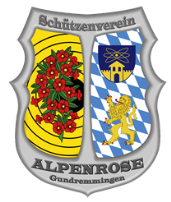 Schützenverein „Alpenrose“ Gundremmingen e.V.Webseite:  www.sv-gundremmingen.de
Erfolg unserer Schützen bei der Gaumeisterschaft 2022Nach einer längeren Pause fanden dieses Jahr endlich wieder Gaumeisterschaften im Gau Günzburg Land statt. Die lange Pause wirkte sich sowohl auf die Beteiligung aus, die deutlich schwächer war als in den vorangegangenen Jahren und auch die Leistungen waren nicht das, was sich einige Schützen erhofft hatten. Um so erfreulicher war es, dass unser Verein sowohl bei der Beteiligung als auch den Ergebnissen glänzen konnte.Mannschaftswertungen:
Im Bereich Luftgewehr wurden unsere Junioren Anton Schumacher (394,7), Fabian Kutscher (386,2) und Tom Klanitza (387,0) Gaumeister. Dabei ist zu beachten, dass es sich um eine 1/10 Wertung handelt, bei der sich höhere Ringzahlen ergeben. Platz 2 in der Mannschaftswertung LG Herren I belegte unsere 1. Mannschaft mit Matthias Offner 395,8, Niklas Roth (380,2) und Benedikt Schumacher (377,4). Alle waren sich einig, dass in der Vergangenheit schon besser getroffen wurde.

In der Disziplin Gebrauchspistole 9mm stach besonders Frank Losleben (370) mit dem besten Ergebnis in den GK Kurzwaffendisziplinen hervor. Damit wurde er zusammen mit seinen Kameraden Gerald Selig (356) und Michael Schumacher (332 mit Waffenstörung) Einzel- und Mannschaftsgaumeister.Einzelwertungen: Familie Schumacher holt 13 Gaumeistertitel (GT) Anton war mit 5 GT der erfolgreichste Schütze der Familie Schumacher, sein Vater Michael glänzte mit 4 Titeln, zwei zweiten und zwei dritten Plätzen, Bruder Benedikt steuerte drei GT und einen 3. Platz bei und Maria Magin rundete die Familienbilanz mit einem weiteren Titel ab.Unter den Gebrauchspistolen und -revolverschützen stach Frank Losleben mit 370 Ringen hervor, die in diesen Disziplinen kein anderer Schütze übertreffen konnte. Unser Sportleiter Heinrich Hörmann hatte das vielfältigste Wettkampfprogramm vom Luftgewehr über das KK Gewehr und den Gebrauchswaffendisziplinen. Trotz der unterschiedlichen Anforderungen durfte er fünf Mal aufs oberste Treppchen. Jürgen Ritzau verpasste mit 150 von 150 Ringen in der Disziplin Zielfernrohrgewehr den GT nur deshalb, weil seine 10er etwas weniger zentrisch waren, als die seines Gegners.Robert Behrendt musste nach einem schweren Skiunfall alle geplanten Wettkämpfe absagen und verpasste so die Chance auf gute Platzierungen. Bewirtung nur am Freitag Freitags ab 17:00 Uhr bieten Stefan und Simone als Tagesgericht „Spagetti Bolognese“ an. Darüber hinaus sind, wie immer, frische Pizzen bei Bestellung zur Abholung (Bestellung ab 17:00 Uhr unter Telefonnummer 08224 - 8003846) erhältlich. Ab 17:00 Uhr ist das Heim geöffnet, ab 18:00 Uhr werden Speisen bewirtet.Karfreitag und Ostersonntag: 
Schützenheim geschlossen, keine Bewirtung, kein SchießbetriebOrganisation des Schießbetriebes:Das Jugendtraining findet diesen Freitag und Dienstag wie üblich statt.Robert BehrendtPressereferentBeginn/EndeStandaufsichtSchreibaufsichtFreitag18:00 bis 22:00 UhrJürgen RitzauSimon SchneiderSonntag10:00 bis 12:00 UhrJürgen RitzauRoman SchneiderDienstag Jugend19:00 bis 21:00 UhrJugendleiter